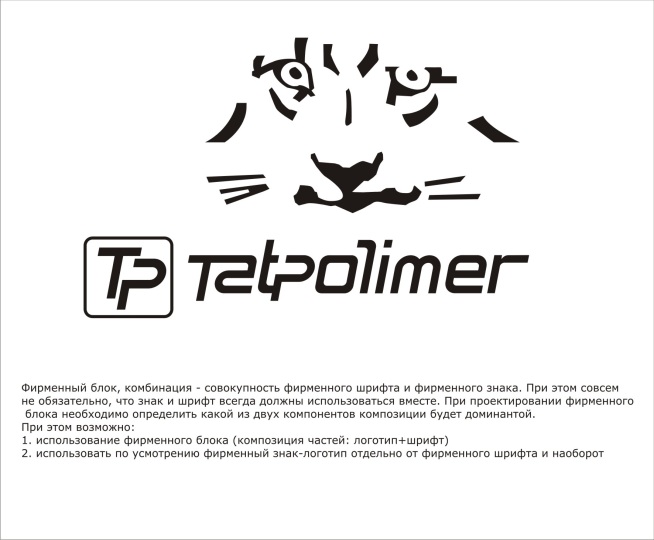 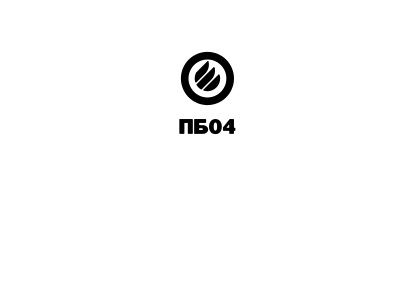 ТЕХНИЧЕСКИЙ ПАСПОРТ ИЗДЕЛИЯГОЛОВКИ СОЕДИНИТЕЛЬНЫЕ НАПОРНЫЕГР-50П, ГМ-50П и ГЦ-50ПСЕРТИФИКАТ ПОЖАРНОЙ БЕЗОПАСНОСТИ№ C-RU.ПБ04.B.01652 (ТУ 4854-001-95431139-2010)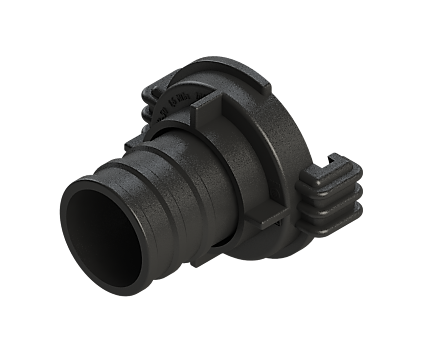 ГР-50П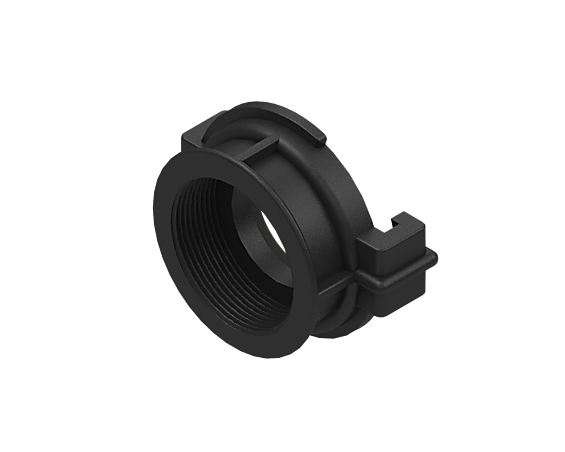 ГМ-50П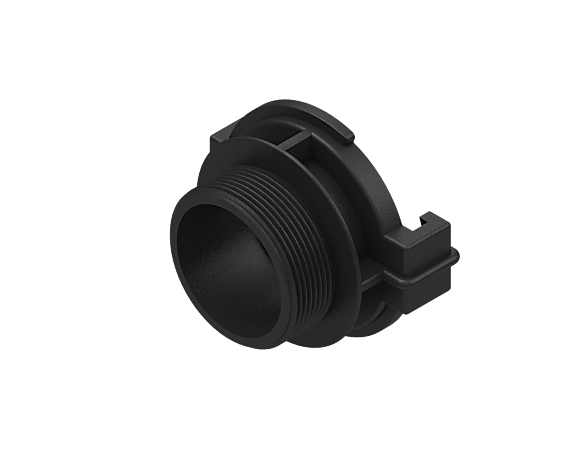 ГЦ-50ППроизводитель ООО ТПК «Татполимер»,Российская Федерация, Республика Татарстан, 422982, г. Чистополь, ул. Мира, д. 44 «В», тел./факс (84342) 5-84-13, 5-84-25,www.tatpolimer.ru2018Назначение изделияСоединительные головки ГР-50П, ГМ-50П и ГЦ-50П (далее головки) предназначены для быстрого, прочного и герметичного соединения пожарных рукавов как между собой, так и с различным пожарным оборудованием Применяются для комплектации внутренних пожарных кранов (ПК) в жилых, общественных, административных, промышленных зданиях и сооружениях, а также пожарных мотопомп и других средств противопожарной защиты.Головки могут применяться в районах с умеренным, тропическим климатом, категория размещения 1 по ГОСТ 15150-69.Технические характеристикиОсновные технические характеристики приведены в табл. 1.Таблица 1     Присоединительные размеры соответствуют  ГОСТ Р 53279—2009.   Фирма-производитель оставляет за собой право на внесение изменений в конструкцию, дизайн и комплектацию товара, не влияющих на качество изделия.Состав изделия и комплектностьВ комплект поставки входит головка, паспорт (совмещенный с руководством по эксплуатации).Партия головок, поставляемая в один адрес, комплектуется паспортом, объединенным техническим описанием и инструкцией по эксплуатации в соответствии с ГОСТ 2.601-2006.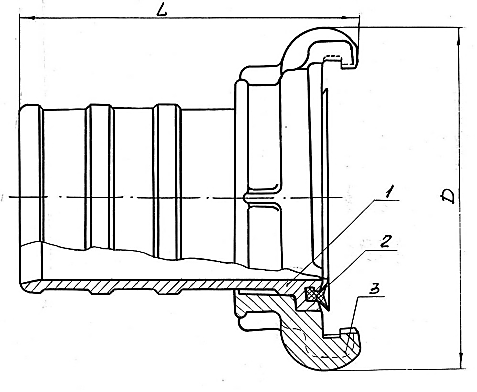 Рис. 1. Конструкция головки соединительной напорной ГР-50П.Устройство и принцип работыГоловки ГР-50П, ГЦ-50П и ГМ-50П представляют собой отливку из ABS-пластика (см. Рис. 1, 2, 3 соответственно). 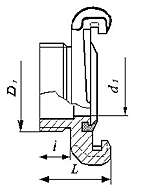 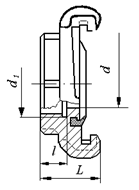     Рис. 2. Конструкция головки 		     Рис. 2. Конструкция головки соединительной напорной ГЦ-50П		  соединительной напорной ГЦ-50ПУказание мер безопасностиНе допускается эксплуатация головок при рабочем давлении выше максимально указанного.Запрещается применять головки вблизи открытых линий электропередач, расположенных в радиусе действия струи.При испытаниях головок гидравлическим давлением 0,7-0,8 МПа (7-8 кгс/см2) необходимо полностью стравливать воздух из внутренней полости присоединяемого ствола до начала повышения давления.Техническое обслуживаниеПосле окончания работы промыть головку чистой водой.Хранить на складе в условиях, исключающих воздействие атмосферных осадков и прямых солнечных лучей.Головки упаковываются в тару, обеспечивающую защиту изделий при хранении и транспортировании. По согласованию с потребителем, поставка головок может осуществляться без упаковки в тару, при транспортировании их в универсальных контейнерах и кузовах автомобильного транспорта, с предохранением изделий от механических повреждений.Свидетельство о приемкеГоловки соединительные напорные ГР-50П, ГМ-50П и ГЦ-50П соответствуют ТУ 4854-001-95431139-2010 и признаны годными к эксплуатации.Гарантийные обязательстваПредприятие-изготовитель гарантирует соответствие головок требованиям ТУ 4854-001-95431139-2010 при соблюдении условий эксплуатации, транспортирования и хранения, изложенных в «Технических условиях».Гарантийный срок устанавливается 18 месяцев со дня ввода головок в эксплуатацию.Сведения о рекламациях.Наименование параметровЗначениеЗначениеЗначениеНаименование параметровГР-50ПГМ-50ПГЦ-50П1. Рабочее давление перед стволом, МПа (кгс/см²), не более1,0 (10)1,0 (10)1,0 (10)2. Габаритные размеры, мм, не более:2. Габаритные размеры, мм, не более:2. Габаритные размеры, мм, не более:- длина (L)92±0,144±0,155±0,1- диаметр (Д)98,0±0,198,0±0,198,0±0,13. Масса, кг, не более0,140,140,14Представитель ОТК________________(личная подпись)______________________(расшифровка подписи)М.П.____________________(число, месяц, год)Номер и датарекламацииКраткое содержаниерекламацииМеры, принятыепредприятием-изготовителем